Středoškolský atletický pohár 2016 – 35.ročníkCORNYSOUTĚŽ: 		Okresní kolo SŠ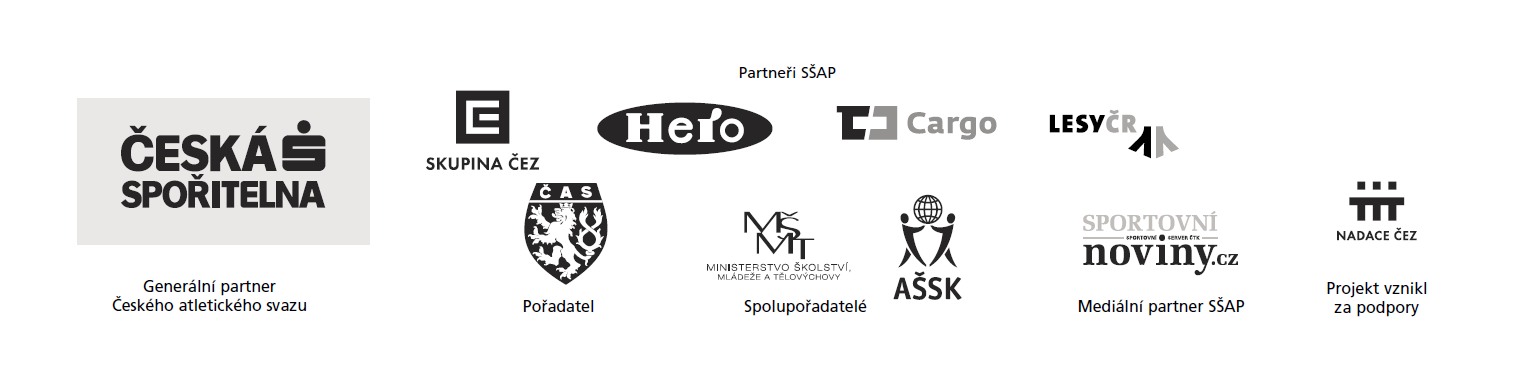 MÍSTO:		atletický stadion ve VyškověDATUM:		úterý  20.9.2016 – 9,00 hodinPořadatel:	ŠSK Gymnázium  a SOŠZZE Vyškov + OR AŠSK VyškovPřihlášky:	Mgr. František Herman, herman.f@seznam.cz , 777 565 670Prezentace:		do 8,30 hod. v kanceláři závodu / vchod do hlavní tribuny                                   vlevo /Kategorie:		V. hoši a dívky 1997 – 2001Přihlášky:		do 16.9.2016, jména závodníků při prezentaci Disciplíny:		Hoši – 100m, 400m, 1500m, dálka, výška, koule, štafeta			Dívky – 60m, 200m, 800m, dálka, výška, koule, štafetaOmezení startů:	družstvo tvoří 12 závodníků, v disciplíně mohou za jednu školu startovat 3 závodníci(2 nejlepší se započítávají do soutěže), jeden startující může startovat ve dvou disciplínách a štafetě, nesmí startovat 400m 1500m a ve štafetě na 400mBodování:	bodovací tabulky z roku 1992 nebo 1996, dlouhé běhy –tabulky vícebojePostup:	do krajského kola( Břeclav- 27.9.) postupují vítězná družstva hochů a dívekČasový pořad:	9,15 nástup	9,30	60m D, 	Dálka H	Koule H	Výška D	10,00			100m H	10,30			800m D	10,45	1500m H	Výška H	Dálka D	Koule D	11,15			200m D	11,30			400m H	12,00			štafety  D + H  100+200+300+400Rozhodčí:	vrh koulí -	ISŠ Slavkov	skok daleký – Gymnázium a OA Bučovice	běhy a výška – Gymnázium a SOŠZZE VyškovVe Vyškově dne 5.9.2016 	Mgr. František Herman				ředitel soutěže		 			